Appendix fourTelehealth in care homes sample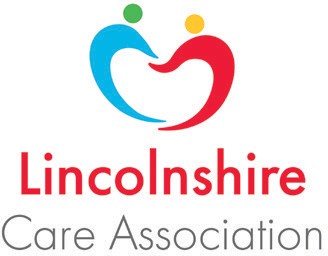 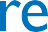 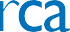 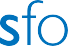 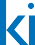 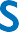 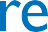 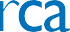 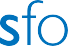 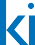 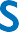 communication summaryWho?	How?	When?	What?	Lead*Where possible use existing, trusted methods of communication – peer groups are excellent places for facilitated discussions.Which stakeholders do we need to communicate with?What methods could we use to communicate with them?*Is there a target date for the communication to take place?Is there a key message for this group?Who will lead on this?Person and their family members/ representativesThis is a person-centred approach with the person at the heart of decision-making, consent and co-production. Each delegated activity decision-making process will be different to ensure people are fully involved.This is a person-centred approach with the person at the heart of decision-making, consent and co-production. Each delegated activity decision-making process will be different to ensure people are fully involved.This is a person-centred approach with the person at the heart of decision-making, consent and co-production. Each delegated activity decision-making process will be different to ensure people are fully involved.This is a person-centred approach with the person at the heart of decision-making, consent and co-production. Each delegated activity decision-making process will be different to ensure people are fully involved.This is a person-centred approach with the person at the heart of decision-making, consent and co-production. Each delegated activity decision-making process will be different to ensure people are fully involved.Primary CareIdentify GPs who support the programme to be champions to spread by word of mouthPresent to PCN Alliance membersOne to one follow up as requestedThis will support remote clinical decisions, potentially reducing:visits to care homesambulance attendanceshospital admissionsMust be a GPCare home managersWebinarsNewslettersRegistered Managers Network meetingsOne to one visits if neededThis technology will help you to keep the people you support at home for as long as possible, and toidentify those who may need medical support.Project lead in conjunction with Registered Managers Network ChairCare home ownersNewslettersAnnual care provider conferencePotential costs and benefits to the organisation.No clinical decisions will be transferred to care staff.Care Association ChairEHCH Leads (may have different titles such as care home support team)Presentation at peer group meetingNewslettersRemote monitoring as part of a person-centred plan can support the management of deteriorationProject leadSpecialist cliniciansNewslettersOne to one discussionsOverall projectDepends on their specialismProject leadICB project leadsNewslettersOne to one discussionsOverall projectDepends on their specialismProject leadCommissioners and regulatorsNewslettersOne to one discussionsOverall projectDepends on their specialismProject lead